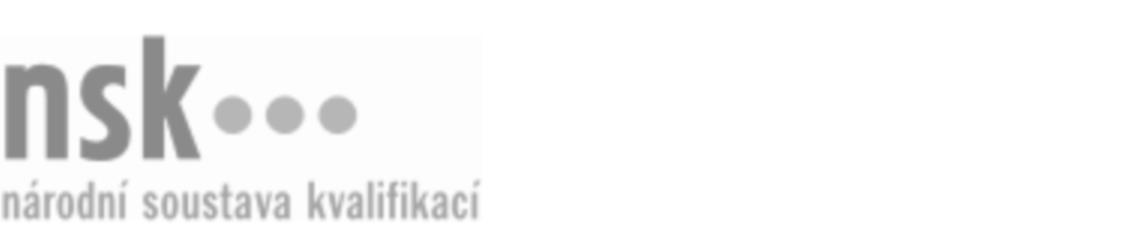 Kvalifikační standardKvalifikační standardKvalifikační standardKvalifikační standardKvalifikační standardKvalifikační standardKvalifikační standardKvalifikační standardLakýrník a natěrač (kód: 39-002-H) Lakýrník a natěrač (kód: 39-002-H) Lakýrník a natěrač (kód: 39-002-H) Lakýrník a natěrač (kód: 39-002-H) Lakýrník a natěrač (kód: 39-002-H) Lakýrník a natěrač (kód: 39-002-H) Lakýrník a natěrač (kód: 39-002-H) Autorizující orgán:Ministerstvo průmyslu a obchoduMinisterstvo průmyslu a obchoduMinisterstvo průmyslu a obchoduMinisterstvo průmyslu a obchoduMinisterstvo průmyslu a obchoduMinisterstvo průmyslu a obchoduMinisterstvo průmyslu a obchoduMinisterstvo průmyslu a obchoduMinisterstvo průmyslu a obchoduMinisterstvo průmyslu a obchoduMinisterstvo průmyslu a obchoduMinisterstvo průmyslu a obchoduSkupina oborů:Speciální a interdisciplinární obory (kód: 39)Speciální a interdisciplinární obory (kód: 39)Speciální a interdisciplinární obory (kód: 39)Speciální a interdisciplinární obory (kód: 39)Speciální a interdisciplinární obory (kód: 39)Speciální a interdisciplinární obory (kód: 39)Týká se povolání:Lakýrník a natěračLakýrník a natěračLakýrník a natěračLakýrník a natěračLakýrník a natěračLakýrník a natěračLakýrník a natěračLakýrník a natěračLakýrník a natěračLakýrník a natěračLakýrník a natěračLakýrník a natěračKvalifikační úroveň NSK - EQF:333333Odborná způsobilostOdborná způsobilostOdborná způsobilostOdborná způsobilostOdborná způsobilostOdborná způsobilostOdborná způsobilostNázevNázevNázevNázevNázevÚroveňÚroveňOrientace v technické dokumentaci provádění a oprav lakýrnických a natěračských pracíOrientace v technické dokumentaci provádění a oprav lakýrnických a natěračských pracíOrientace v technické dokumentaci provádění a oprav lakýrnických a natěračských pracíOrientace v technické dokumentaci provádění a oprav lakýrnických a natěračských pracíOrientace v technické dokumentaci provádění a oprav lakýrnických a natěračských prací33Orientace v technologických postupech provádění a oprav nátěrů na kov, dřevo a jiné podkladyOrientace v technologických postupech provádění a oprav nátěrů na kov, dřevo a jiné podkladyOrientace v technologických postupech provádění a oprav nátěrů na kov, dřevo a jiné podkladyOrientace v technologických postupech provádění a oprav nátěrů na kov, dřevo a jiné podkladyOrientace v technologických postupech provádění a oprav nátěrů na kov, dřevo a jiné podklady33Návrh pracovních postupů provádění a oprav nátěrů na kov, dřevo a jiné podkladyNávrh pracovních postupů provádění a oprav nátěrů na kov, dřevo a jiné podkladyNávrh pracovních postupů provádění a oprav nátěrů na kov, dřevo a jiné podkladyNávrh pracovních postupů provádění a oprav nátěrů na kov, dřevo a jiné podkladyNávrh pracovních postupů provádění a oprav nátěrů na kov, dřevo a jiné podklady33Orientace v nátěrových hmotách a pomocných prostředcích pro lakýrnické a natěračské práceOrientace v nátěrových hmotách a pomocných prostředcích pro lakýrnické a natěračské práceOrientace v nátěrových hmotách a pomocných prostředcích pro lakýrnické a natěračské práceOrientace v nátěrových hmotách a pomocných prostředcích pro lakýrnické a natěračské práceOrientace v nátěrových hmotách a pomocných prostředcích pro lakýrnické a natěračské práce33Posuzování kvality materiálů pro lakýrnické a natěračské práce dostupnými prostředkyPosuzování kvality materiálů pro lakýrnické a natěračské práce dostupnými prostředkyPosuzování kvality materiálů pro lakýrnické a natěračské práce dostupnými prostředkyPosuzování kvality materiálů pro lakýrnické a natěračské práce dostupnými prostředkyPosuzování kvality materiálů pro lakýrnické a natěračské práce dostupnými prostředky33Příprava a údržba nářadí a pracovních pomůcekPříprava a údržba nářadí a pracovních pomůcekPříprava a údržba nářadí a pracovních pomůcekPříprava a údržba nářadí a pracovních pomůcekPříprava a údržba nářadí a pracovních pomůcek33Obsluha, seřízení a údržba zařízení na nanášení nátěrových hmot stříkánímObsluha, seřízení a údržba zařízení na nanášení nátěrových hmot stříkánímObsluha, seřízení a údržba zařízení na nanášení nátěrových hmot stříkánímObsluha, seřízení a údržba zařízení na nanášení nátěrových hmot stříkánímObsluha, seřízení a údržba zařízení na nanášení nátěrových hmot stříkáním33Příprava podkladu před nanášením nátěrových hmot na kov, dřevo a jiné podkladyPříprava podkladu před nanášením nátěrových hmot na kov, dřevo a jiné podkladyPříprava podkladu před nanášením nátěrových hmot na kov, dřevo a jiné podkladyPříprava podkladu před nanášením nátěrových hmot na kov, dřevo a jiné podkladyPříprava podkladu před nanášením nátěrových hmot na kov, dřevo a jiné podklady33Tmelení a broušení tmelených ploch při lakýrnických a natěračských pracíchTmelení a broušení tmelených ploch při lakýrnických a natěračských pracíchTmelení a broušení tmelených ploch při lakýrnických a natěračských pracíchTmelení a broušení tmelených ploch při lakýrnických a natěračských pracíchTmelení a broušení tmelených ploch při lakýrnických a natěračských pracích33Příprava nátěrových hmot pro lakýrnické a natěračské prácePříprava nátěrových hmot pro lakýrnické a natěračské prácePříprava nátěrových hmot pro lakýrnické a natěračské prácePříprava nátěrových hmot pro lakýrnické a natěračské prácePříprava nátěrových hmot pro lakýrnické a natěračské práce33Nanášení nátěrů štětcem, válečkem a stříkacím zařízenímNanášení nátěrů štětcem, válečkem a stříkacím zařízenímNanášení nátěrů štětcem, válečkem a stříkacím zařízenímNanášení nátěrů štětcem, válečkem a stříkacím zařízenímNanášení nátěrů štětcem, válečkem a stříkacím zařízením33Úpravy a dokončování lakovaných povrchů broušením a leštěnímÚpravy a dokončování lakovaných povrchů broušením a leštěnímÚpravy a dokončování lakovaných povrchů broušením a leštěnímÚpravy a dokončování lakovaných povrchů broušením a leštěnímÚpravy a dokončování lakovaných povrchů broušením a leštěním33Zhotovování linkrustZhotovování linkrustZhotovování linkrustZhotovování linkrustZhotovování linkrust33Zhotovování jednoduchých nápisů, emblémů a dekorativních vzorůZhotovování jednoduchých nápisů, emblémů a dekorativních vzorůZhotovování jednoduchých nápisů, emblémů a dekorativních vzorůZhotovování jednoduchých nápisů, emblémů a dekorativních vzorůZhotovování jednoduchých nápisů, emblémů a dekorativních vzorů33Napodobování (fládrování) druhů dřev včetně patinováníNapodobování (fládrování) druhů dřev včetně patinováníNapodobování (fládrování) druhů dřev včetně patinováníNapodobování (fládrování) druhů dřev včetně patinováníNapodobování (fládrování) druhů dřev včetně patinování33Návrh barevného řešení lakovaných a natíraných předmětůNávrh barevného řešení lakovaných a natíraných předmětůNávrh barevného řešení lakovaných a natíraných předmětůNávrh barevného řešení lakovaných a natíraných předmětůNávrh barevného řešení lakovaných a natíraných předmětů33Výpočet množství laků a nátěrů, spotřeby materiálů a zpracování položkového rozpočtuVýpočet množství laků a nátěrů, spotřeby materiálů a zpracování položkového rozpočtuVýpočet množství laků a nátěrů, spotřeby materiálů a zpracování položkového rozpočtuVýpočet množství laků a nátěrů, spotřeby materiálů a zpracování položkového rozpočtuVýpočet množství laků a nátěrů, spotřeby materiálů a zpracování položkového rozpočtu33Orientace v předpisech BOZP, PO a hygieny práce při lakýrnických a natěračských pracíchOrientace v předpisech BOZP, PO a hygieny práce při lakýrnických a natěračských pracíchOrientace v předpisech BOZP, PO a hygieny práce při lakýrnických a natěračských pracíchOrientace v předpisech BOZP, PO a hygieny práce při lakýrnických a natěračských pracíchOrientace v předpisech BOZP, PO a hygieny práce při lakýrnických a natěračských pracích33Nakládání s odpadyNakládání s odpadyNakládání s odpadyNakládání s odpadyNakládání s odpady33Lakýrník a natěrač,  28.03.2024 15:26:09Lakýrník a natěrač,  28.03.2024 15:26:09Lakýrník a natěrač,  28.03.2024 15:26:09Lakýrník a natěrač,  28.03.2024 15:26:09Strana 1 z 2Strana 1 z 2Kvalifikační standardKvalifikační standardKvalifikační standardKvalifikační standardKvalifikační standardKvalifikační standardKvalifikační standardKvalifikační standardPlatnost standarduPlatnost standarduPlatnost standarduPlatnost standarduPlatnost standarduPlatnost standarduPlatnost standarduStandard je platný od: 15.01.2021Standard je platný od: 15.01.2021Standard je platný od: 15.01.2021Standard je platný od: 15.01.2021Standard je platný od: 15.01.2021Standard je platný od: 15.01.2021Standard je platný od: 15.01.2021Lakýrník a natěrač,  28.03.2024 15:26:09Lakýrník a natěrač,  28.03.2024 15:26:09Lakýrník a natěrač,  28.03.2024 15:26:09Lakýrník a natěrač,  28.03.2024 15:26:09Strana 2 z 2Strana 2 z 2